OPIS PRZEDMIOTU ZAMÓWIENIAKONSERWACJA URZĄDZEŃ DŹWIGOWYCH  UNIWERSYTETU EKONOMICZNEGO WE WROCŁAWIU I POGOTOWIE DŹWIGOWEPRZEDMIOT ZAMÓWIENIA.Przedmiotem zamówienia jest świadczenie usług  konserwacji urządzeń dźwigowych w obiektach należących do Uniwersytetu Ekonomicznego we Wrocławiu.Zadanie 1 - obiekty zlokalizowane we WrocławiuLOKALIZACJA OBIEKTÓWObiekty zlokalizowane we WrocławiuBudynki A, B, C, E, G, K, O, P, U+W, Z położone są we Wrocławiu przy ul. Komandorskiej 118/120, działka nr 16, AM-25, obręb Południe.Budynek SJO położony jest przy ul. Drukarskiej 24a, działka nr 45, AM-35, obręb Południe.Budynek CKU położony jest przy ul. Kamiennej 43-59, działka nr 36, AM-36, obręb Południe. Budynek L położony jest przy ul. Sztabowej 100a, działka nr 34/1, AM-36, obręb Południe.Budynek DS. Przegubowiec I położony jest przy ul. Kamiennej 35/37, działka nr 36, AM-36, obręb Południe.POGLĄDOWY PLAN ROZMIESZCZENIA BUDYNKÓW UNIWERSYTETU EKONOMICZNEGO WE WROCŁAWIU(Obiekty zlokalizowane we Wrocławiu)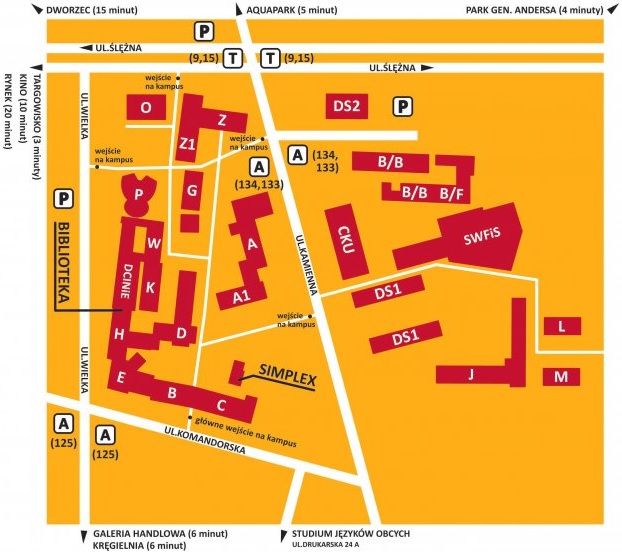 ZAKRES PRACI. Zakres obowiązków przy konserwacji dźwigówUtrzymywanie we właściwym stanie technicznym powierzonych do obsługi konserwacyjnej dźwigów.Przestrzeganie instrukcji eksploatacji i konserwacji.Poddawanie raz w miesiącu (co 30 dni) każdego z dźwigów przeglądowi konserwacyjnemu, potwierdzonego      protokołem, w zakresie określonym w instrukcji eksploatacji, w tym obejmującemu sprawdzenie:działania oraz stanu technicznego mechanizmów napędowych dźwigu,działania urządzeń i aparatów bezpieczeństwa i ograniczników ruchowych,działania i stanu technicznego układów hamulcowych, cięgien nośnych i ich zamocowania,działania urządzeń wyłączających krańcowych i końcowych,działania urządzeń sterujących, sygnalizacyjnych i oświetleniowych,protokół z przeglądu konserwacyjnego jest integralną częścią faktury.usuwanie na bieżąco usterek i innych nieprawidłowości w działaniu dźwigów.Rzetelne prowadzenie w dziennikach konserwacji, z podaniem daty i potwierdzeniem podpisem, wyników przeglądów i wykonywanych czynności i udostępnienie ich do wglądu przedstawicielowi Zamawiającego, na każde jego żądanie.Bezzwłoczne wyłączenie dźwigu z eksploatacji w przypadku stwierdzenia usterek dźwigu zagrażających bezpieczeństwu użytkowników i niezwłoczne powiadomienie Zamawiającego o nieprawidłowościach, które spowodowały konieczność wyłączenia, dokonanie odpowiedniego wpisu do dziennika konserwacji. Zabezpieczenie usługi pogotowia dźwigowego przez całą dobę.Przestrzeganie przepisów przeciwpożarowych, bezpieczeństwa i higieny pracy oraz właściwej organizacji pracy, zachowania ładu i porządku podczas wykonywania robót, zabezpieczenie miejsca pracy przed dostępem osób trzecich.Wykonywanie określonych umową obowiązków z należytą starannością, zgodnie z dokumentacją techniczno-ruchową, instrukcją eksploatacji i konserwacji dźwigów oraz przepisami Urzędu Dozoru Technicznego. Wykonawca zapewnia we własnym zakresie transport materiałów eksploatacyjnych i narzędzi użytych do wykonania zamówienia, do miejsca wykonania usługi. Naprawy wynikające z dewastacji lub kradzieży oraz naprawy awaryjne głównych elementów urządzeń wykonywane będą na podstawie odrębnych zleceń, w ramach obowiązującej umowy, po dwustronnym uzgodnieniu kosztów pomiędzy Zamawiającym, a Wykonawcą. Ewentualne naprawy główne, nie będące naprawami awaryjnymi lub modernizacje wykonywane będą na podstawie udzielenia przez Zamawiającego odrębnego zamówienia publicznego zgodnie z ustawą Prawo zamówień publicznych.II. Zakres podstawowych czynności konserwacyjnychKontrola prawidłowości połączeń przewodów elektrycznych oraz działania wszystkich aparatów elektrycznych zgodnie ze schematem połączeń elektrycznych i instrukcją producenta.Usuwanie zaistniałych nieprawidłowości dotyczących regulacji aparatów elektrycznych oraz wymiana przewodów łączeniowych, zabezpieczeń przewodów i aparatów.Wymiana pojedynczych styków, styczników, przekaźników i rygli, łączników sterowania i bezpieczeństwa, mostków prostowniczych, diod, rezystorów, kondensatorów i żaróweczek.Naprawa i wymiana uszkodzonych elementów oświetlenia maszynowni, szybu i kabiny.Uszczelnienie reduktora.Wymiana okładzin hamulca i regulacja hamulca.Smarowanie elementów zgodnie z instrukcją konserwacji.Kontrola stanu technicznego ogranicznika prędkości i linki ogranicznika.Kontrola i regulacja chwytaczy. Regulacja i naprawa systemu ryglowania drzwi. Regulacja zawieszeń i długości lin. Utrzymanie w czystości maszynowni, szybu i podszybia, jak również każdorazowe sprzątnięcie stanowiska pracy po zakończeniu prac, będących przedmiotem zamówienia. Wymiana oleju w reduktorze. Wymiana wkładek i rolek w prowadnikach. Wymiana kontaktów obwodu bezpieczeństwa. Sprawdzanie skuteczności działania zabezpieczeń instalacji przeciwporażeniowej oraz pomiary rezystancji izolacji przewodów (protokoły pomiarów). Prace przygotowawcze do przeglądów rewizyjnych dźwigów przeprowadzanych przez Urząd Dozoru Technicznego (okresowych i doraźnych).Wykonawca zobowiązuje się do wykonywania usług, o których mowa w pkt. 1 do 17 bez wezwania ze strony Zamawiającego i bez wystawiania zleceń.Przedstawiciel Zamawiającego ma prawo do stałego dostępu do maszynowni i innych urządzeń dźwigu oraz do kontroli dziennika konserwacji.W przypadku stwierdzenia nieprawidłowości w pracy dźwigu, Wykonawca w obecności Zamawiającego dokona komisyjnego przeglądu, z którego sporządzony zostanie protokół określający stan faktyczny urządzenia i koszty jego ewentualnej naprawy.III. Obowiązki Wykonawcy podczas badania dźwigów przez Urząd Dozoru TechnicznegoWykonawca ma obowiązek przygotować i brać udział w corocznych przeglądach rewizyjnych dźwigów przeprowadzanych przez Urząd Dozoru Technicznego (okresowych i doraźnych).Konserwujący w ramach wykonywanych obowiązków konserwacyjnych przestrzegać powinien przepisów:„Ustawa z dnia 21 grudnia 2000 r. o dozorze technicznym (Dz. U. z 2019 r. poz. 667), rozporządzenie Ministra Przedsiębiorczości i Technologii z dnia 30 października 2018 r. w sprawie warunków technicznych dozoru technicznego w zakresie eksploatacji, napraw i modernizacji urządzeń transportu bliskiego (UTB)”.IV. Pogotowie dźwigoweWykonawca zobowiązany jest do podjęcia czynności naprawczych w czasie nie dłuższym niż 30 minut oraz uruchomienia dźwigu w przypadku jego uszkodzenia w czasie nie dłuższym niż 5 godzin, od chwili telefonicznego powiadomienia o awarii, jeżeli zostanie ona zgłoszona w godz. 08.00 – 18.00. Awaria zgłoszona po godz. 18.00 zostanie usunięta do godz. 10.00 następnego dnia roboczego.Wykonawca ma obowiązek wykonywać czynności wynikające z niniejszej umowy pomiędzy 7.00 a 22.00 każdego dnia tygodnia, z zastrzeżeniem ust. 3.W przypadku zatrzymania dźwigu z pasażerem, Wykonawca zobowiązuje się, w każdym czasie, do podjęcia bezpośrednich działań przy urządzeniu celem uwolnienia pasażera, w czasie nie dłuższym niż 30 minut od chwili telefonicznego zgłoszenia.Wszelkie usterki i awarie będą zgłaszane przez przedstawiciela Zamawiającego, wskazanego w umowie lub przez inną osobę upoważnioną przez Kierownika Obiektu, pod numery telefonów wskazane przez Wykonawcę.ZAŁĄCZNIKIZałącznik nr 1 - wykaz dźwigów w budynkach dydaktycznych i ogólnouczelnianych (obiekty zlokalizowane we Wrocławiu). Załącznik nr 2 - wykaz dźwigów w domach studenckich (obiekty zlokalizowane we Wrocławiu).Lp.Obiekty objęte przeglądami i konserwacjąIlość dźwigów1Budynki dydaktyczne i ogólnouczelniane 192Domy studenckie 1Razem:20